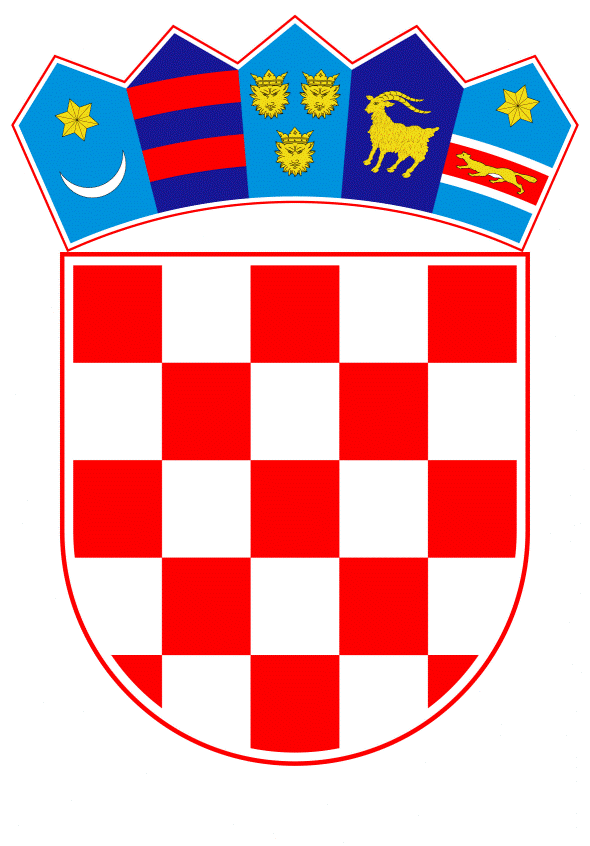 VLADA REPUBLIKE HRVATSKEZagreb, 10. veljače 2022.______________________________________________________________________________________________________________________________________________________________________________________________________________________________Banski dvori | Trg Sv. Marka 2  | 10000 Zagreb | tel. 01 4569 222 | vlada.gov.hrPRIJEDLOGKLASA:		URBROJ:		Zagreb,	PREDSJEDNIKU HRVATSKOGA SABORAPREDMET: 	Izvješće o obavljenoj reviziji učinkovitosti upravljanja komunalnom infrastrukturom u jedinicama lokalne samouprave na području Republike Hrvatske- mišljenje Vlade Republike HrvatskeVEZA: 	Pismo Hrvatskoga sabora, klasa: 021-12/21-09/86, urbroj: 65-21-03, od 23. prosinca 2021. godine Na temelju članka 122. stavka 2. Poslovnika Hrvatskoga sabora (Narodne novine, broj 81/13, 113/16, 69/17, 29/18, 53720 i 119/20), Vlada Republike Hrvatske o Izvješću o obavljenoj reviziji učinkovitosti upravljanja komunalnom infrastrukturom u jedinicama lokalne samouprave na području Republike Hrvatske, daje sljedećeM I Š L J E N J EVlada Republike Hrvatske nema primjedbi na dostavljeno Izvješće o obavljenoj reviziji učinkovitosti upravljanja komunalnom infrastrukturom u jedinicama lokalne samouprave na području Republike Hrvatske koje je predsjedniku Hrvatskoga sabora podnio Državni ured za reviziju aktom klasa: 003-05/21-05/1, urbroj: 613-01-01-21-20 od 22. prosinca 2021. .Za svoje predstavnike, koji će u vezi s iznesenim mišljenjem biti nazočni na sjednicama Hrvatskoga sabora i njegovih radnih tijela, Vlada je odredila Darka Horvata, ministra prostornoga uređenja, graditeljstva i državne imovine i mr. sc. Željka Uhlira, Dunju Magaš i Sanju Bošnjak, državne tajnike u Ministarstvu prostornoga uređenja, graditeljstva i državne imovine.                                                                                                          PREDSJEDNIK                                                                                                                mr.sc. Andrej PlenkovićPredlagatelj:Ministarstvo prostornoga uređenja, graditeljstva i državne imovinePredmet:Izvješće o obavljenoj reviziji učinkovitosti upravljanja komunalnom infrastrukturom u jedinicama lokalne samouprave na području Republike Hrvatske – davanje mišljenja Hrvatskome saboru